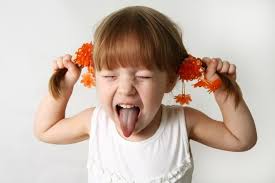 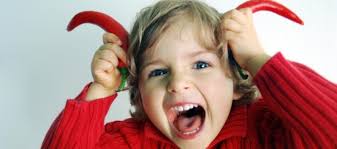 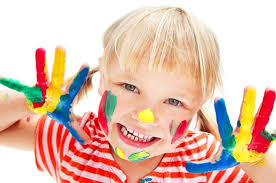 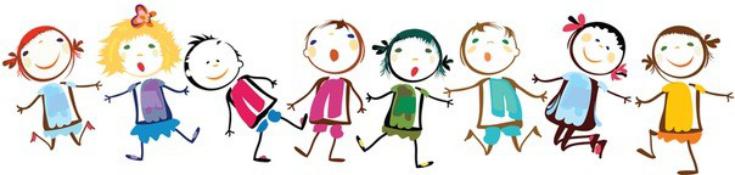 1. Психологический настрой «Подари улыбку» (работа в группе) 2. Просмотр мультфильма 3. Теоретический ввод4. Эксперимент (работа в группе)5. Практическое упражнение: «Портрет гиперактивного ребенка» (работа в группах)6. Практическое упражнение: «Отличия».7. Как помочь гиперактивному ребенку8. Упражнение «Скорая помощь» 9. Игра10. Рефлексия